附件1六安市智慧学校建设应用案例作品上传操作手册     一、登陆平台    在浏览器中输入网址zhxx.jyj.luan.gov.cn，进入六安市智慧学校门户网站，在首页“登录”处，输入账号密码，登录六安市智慧学校门户，如下图：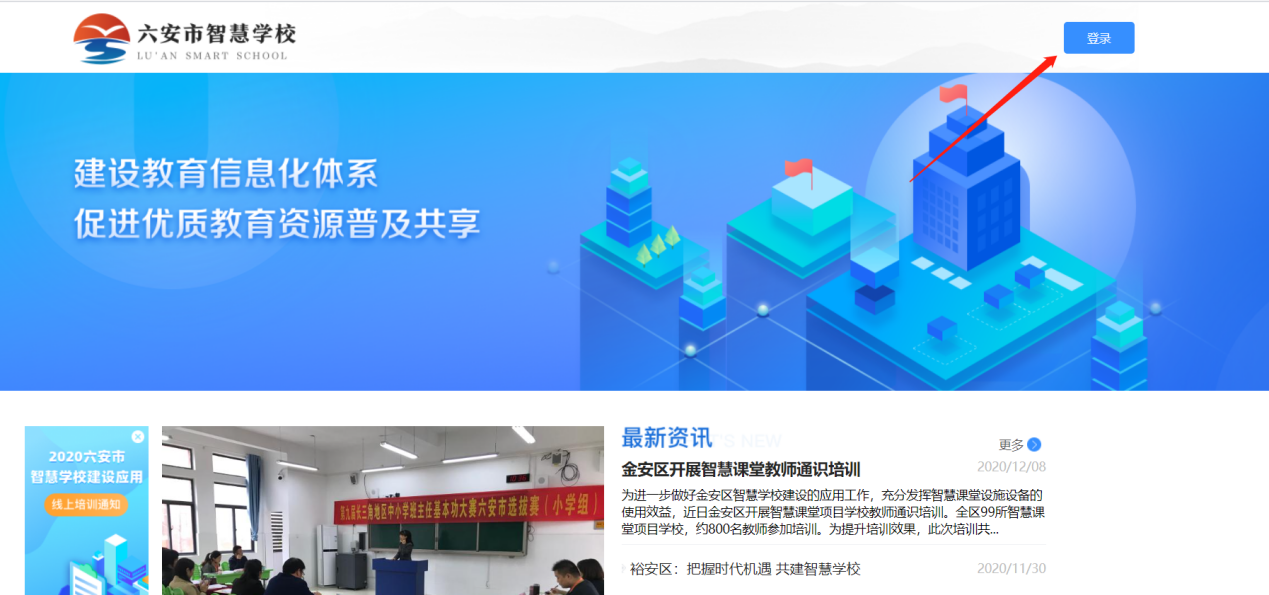     二、进入活动页面登录智慧学校门户之后，从桌面点击“六安市智慧学校建设应用案例征集评选活动”图标，进入活动页，如下图：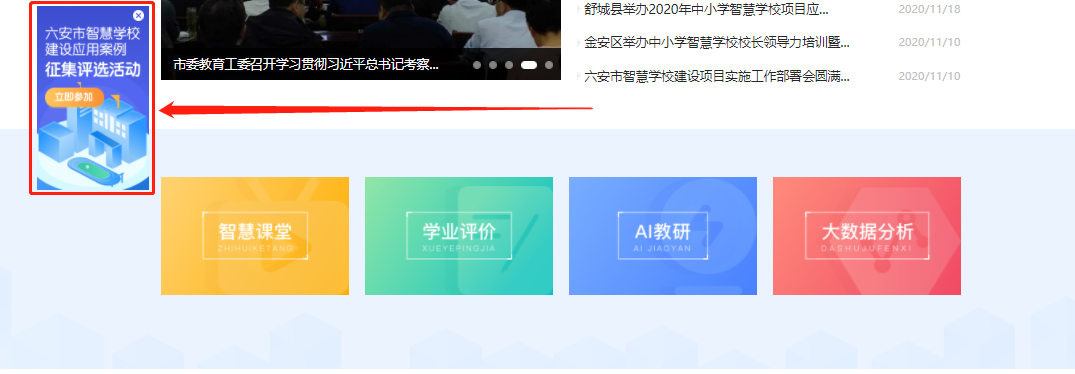 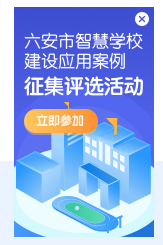     三、作品上传在活动页，进入“六安市智慧学校建设应用案例征集评选活动”，点击“上传我的作品”参赛。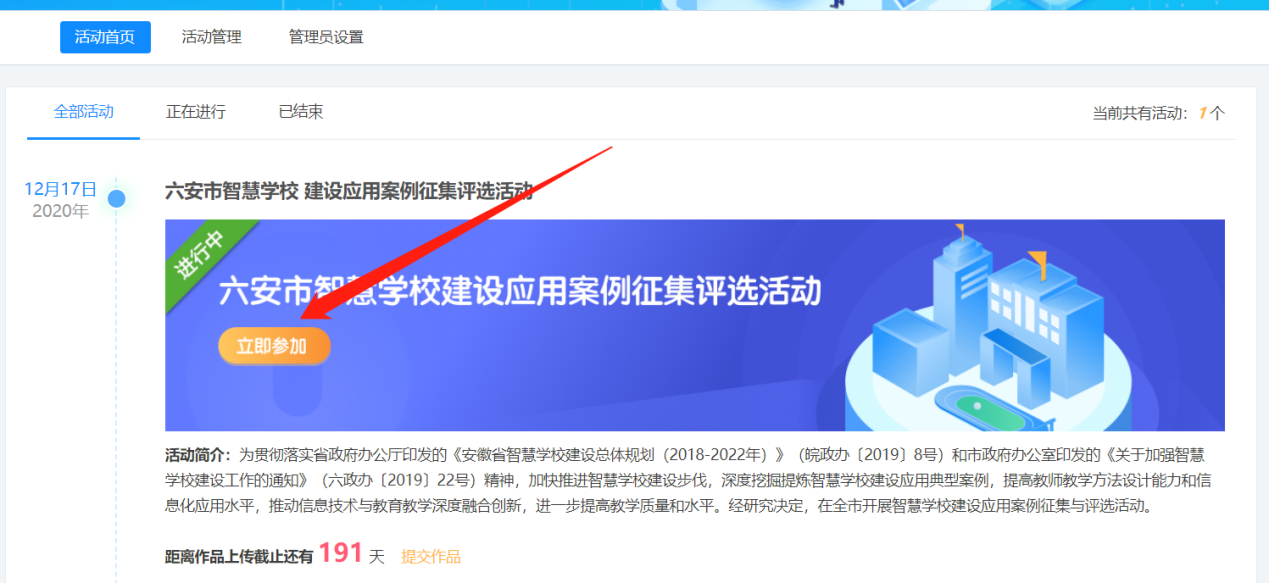 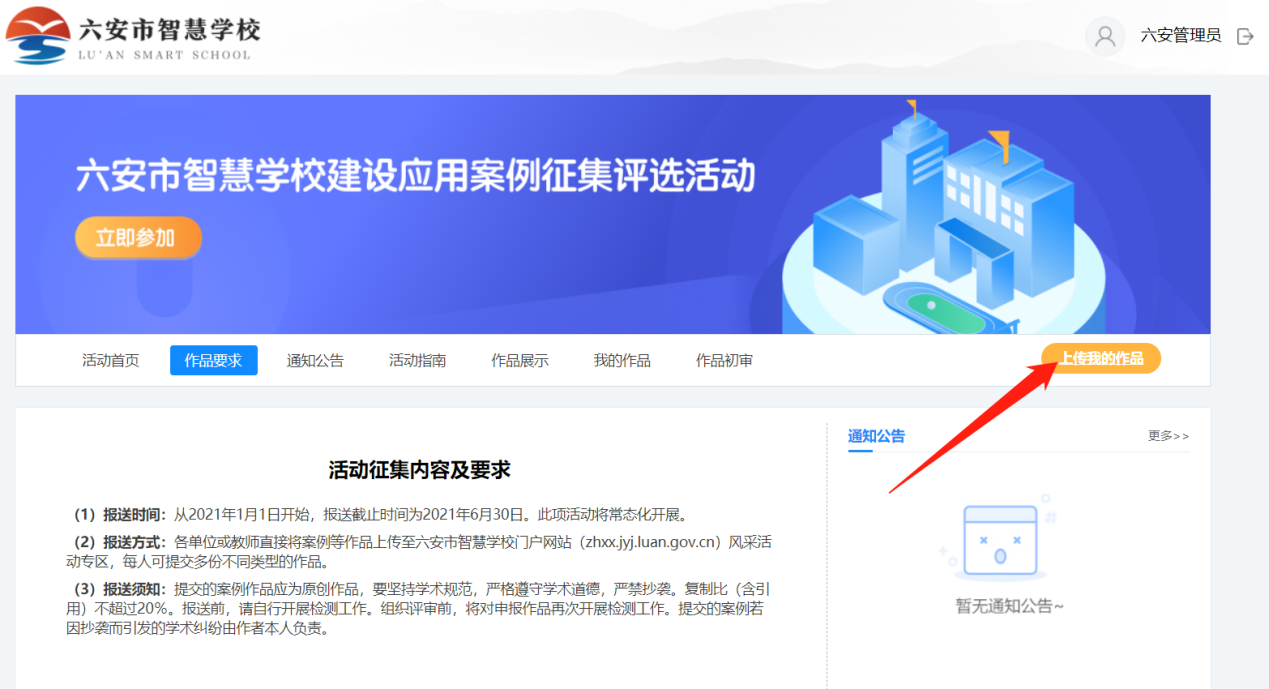 上传作品时按照要求完善信息，注意选择上传作品所属的资源类型（典型案例、教学设计、教学视频、教研论文），完成后点击“确定”。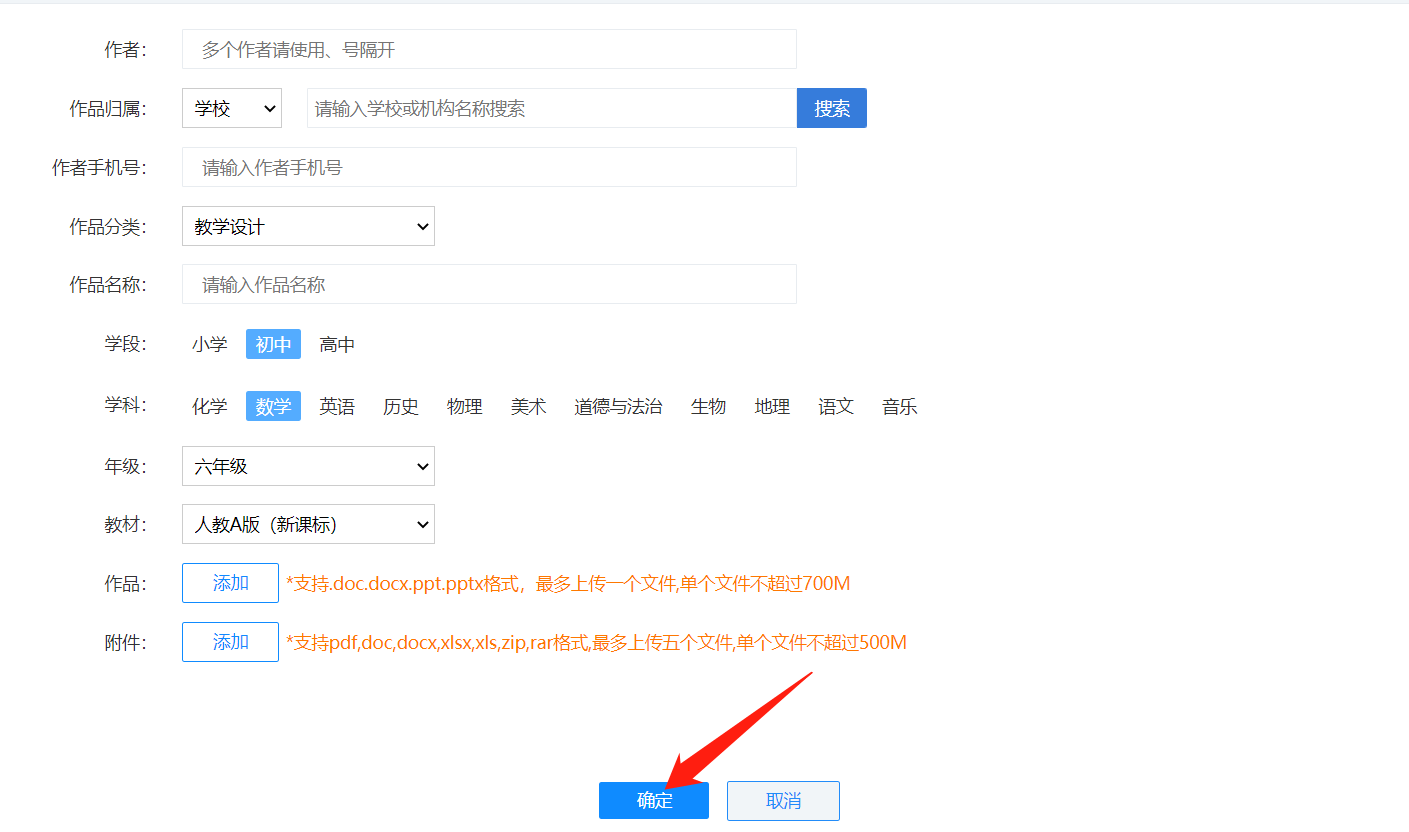     四、作品查看或删除用户上传作品后，可点击“我的作品”进行查看，对不满意的作品进行“作品删除”。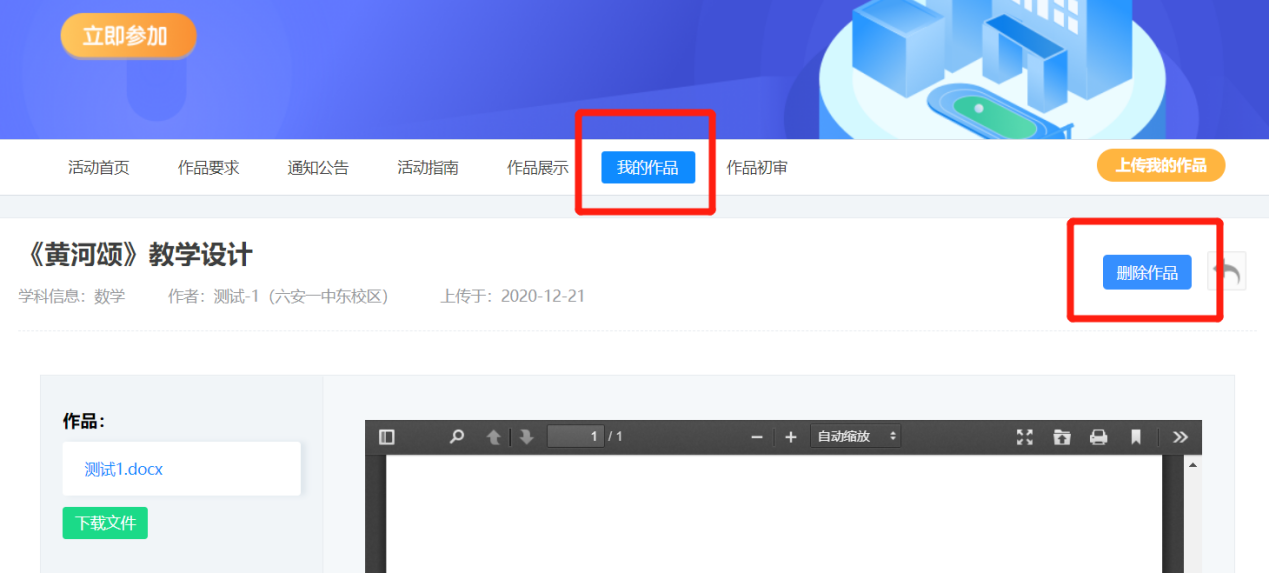     五、技术支持教师在上传作品时遇到任何问题，可加入本次活动的技术支持qq群（763242632），群内有各区域的服务支持人员进行问题答疑。附件2智慧课堂教学教学设计模板教师姓名教师姓名学校名称课时课时学科学科年级教材版本教材版本课题名称课题名称教学内容教学内容教材分析教材分析教学目标教学目标教学重难点教学重难点教学过程教学过程教学过程教学过程教学过程教学过程教学过程教学过程过程设计过程设计过程设计过程设计过程设计过程设计信息技术应用信息技术应用教学反思其他（所获奖项等）